INTERVIEW PROGRAMME FOR THE MONTH OF MAY, 2022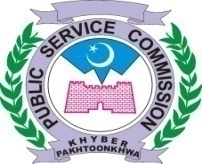 PANEL – IPANEL – IIContinue………..PANEL – IIIContinue………..PANEL – IVPANEL – VContinue………..BY ORDER OF THE CHAIRMAN PSCNo. PSC / DR / int / 05/ MAY-2022							                                  Dated: 05.04.2022							                              	       Copy to the:-	NOTE:	No change in this schedule will be made without approval of the Hon’ble Chairman PSC.Concerned Assistants and Superintendents will must issue interview call letters to all eligible candidates 15 days before interviews as per our Regulation No. 27(a). DIRECTOR RECRUITMENTMAY, 2022MAY, 2022MAY, 2022MAY, 2022MAY, 2022Post(s)Advt. No.CandidatesDealing SuperintendentMTWTHF9-111213(72) Male Lecturer Zoology (BPS-17) in Higher Education Department.06/2021,Sr.01a(xxvii), b(xviii), c(xv)Total=13412 daily08 FridayMr. Javed1617181920(72) Male Lecturer Zoology (BPS-17) in Higher Education Department.06/2021,Sr.01a(xxvii), b(xviii), c(xv)Total=13412 daily08 FridayMr. Javed232425--(72) Male Lecturer Zoology (BPS-17) in Higher Education Department.06/2021,Sr.01a(xxvii), b(xviii), c(xv)Total=13412 daily08 FridayMr. Javed---2627(05) Male Lecturer Computer Science (BPS-17) in Commerce Colleges.04/2021,Sr. 25 (vi)Total=2912 daily05 on FridayMr. Muhammad Shoaib30----(05) Male Lecturer Computer Science (BPS-17) in Commerce Colleges.04/2021,Sr. 25 (vi)Total=2912 daily05 on FridayMr. Muhammad Shoaib-31---(02) Charge Nurses (BPS-16) (Leftover) Minority Quota in Health Department.11/2021,Sr. 2413 in allMr. Tanveer MusharafMTWTHF9-111213(126) Male Lecturer English (BPS-17) in Higher Education Department.06/2021,Sr. 01, a(vii), b(v), C(iv)Total=60012 daily08 Friday(600-192)Balance=408Mr. Aslam Mir1617181920(126) Male Lecturer English (BPS-17) in Higher Education Department.06/2021,Sr. 01, a(vii), b(v), C(iv)Total=60012 daily08 Friday(600-192)Balance=408Mr. Aslam Mir2324252627(126) Male Lecturer English (BPS-17) in Higher Education Department.06/2021,Sr. 01, a(vii), b(v), C(iv)Total=60012 daily08 Friday(600-192)Balance=408Mr. Aslam Mir3031---(126) Male Lecturer English (BPS-17) in Higher Education Department.06/2021,Sr. 01, a(vii), b(v), C(iv)Total=60012 daily08 Friday(600-192)Balance=408Mr. Aslam MirMTWTHF9-111213(94) Female Lecturer Botany (BPS-17) in Higher Education Department.06/2021,Sr. 02, a(xvi)B(i), C(i)Total=49212 daily08 Friday(492-136)Balance=356Mr. Muhammad Rafi1617181920(94) Female Lecturer Botany (BPS-17) in Higher Education Department.06/2021,Sr. 02, a(xvi)B(i), C(i)Total=49212 daily08 Friday(492-136)Balance=356Mr. Muhammad Rafi2324---(94) Female Lecturer Botany (BPS-17) in Higher Education Department.06/2021,Sr. 02, a(xvi)B(i), C(i)Total=49212 daily08 Friday(492-136)Balance=356Mr. Muhammad RafiMTWTHF9-111213(86) Male Lecturer Maths (BPS-17) in Higher Education Department.06/2021,Sr. 01a(xvii), b(xi), c(ix)Total=8212 daily08 FridayMr. Iftikhar Bangash16171819-(86) Male Lecturer Maths (BPS-17) in Higher Education Department.06/2021,Sr. 01a(xvii), b(xi), c(ix)Total=8212 daily08 FridayMr. Iftikhar Bangash----20(14)  Male Lecturer Geography (BPS-17) in Higher Education Department.06/2021,Sr. 01Total=7812 daily08 FridayMr. Muhammad Shoaib2324252627(14)  Male Lecturer Geography (BPS-17) in Higher Education Department.06/2021,Sr. 01Total=7812 daily08 FridayMr. Muhammad Shoaib3031---(14)  Male Lecturer Geography (BPS-17) in Higher Education Department.06/2021,Sr. 01Total=7812 daily08 FridayMr. Muhammad ShoaibMTWTHF9-111213(99) Male Lecturer Computer Science (BPS-17) in Higher Education Department.06/2021Sr. 01Total=67512 daily08 Friday(675-192)Balance=483Mr. Tanveer Musharaf1617181920(99) Male Lecturer Computer Science (BPS-17) in Higher Education Department.06/2021Sr. 01Total=67512 daily08 Friday(675-192)Balance=483Mr. Tanveer Musharaf2324252627(99) Male Lecturer Computer Science (BPS-17) in Higher Education Department.06/2021Sr. 01Total=67512 daily08 Friday(675-192)Balance=483Mr. Tanveer Musharaf3031---(99) Male Lecturer Computer Science (BPS-17) in Higher Education Department.06/2021Sr. 01Total=67512 daily08 Friday(675-192)Balance=483Mr. Tanveer MusharafPS to Chairman PSCPS to Member-I, II, III, IV, V, VI, VII, VIII & IX PSCPS to Secretary PSCPS to Director ExamsPS to Sr. PsychologistPA to DD-I, II, Admn:,IT & Psychologist.A.D-I, II, III, IV, IT & (R&C)All Dealing Supdts.All Dealing AssistantsLibrarian PSCOffice Order File